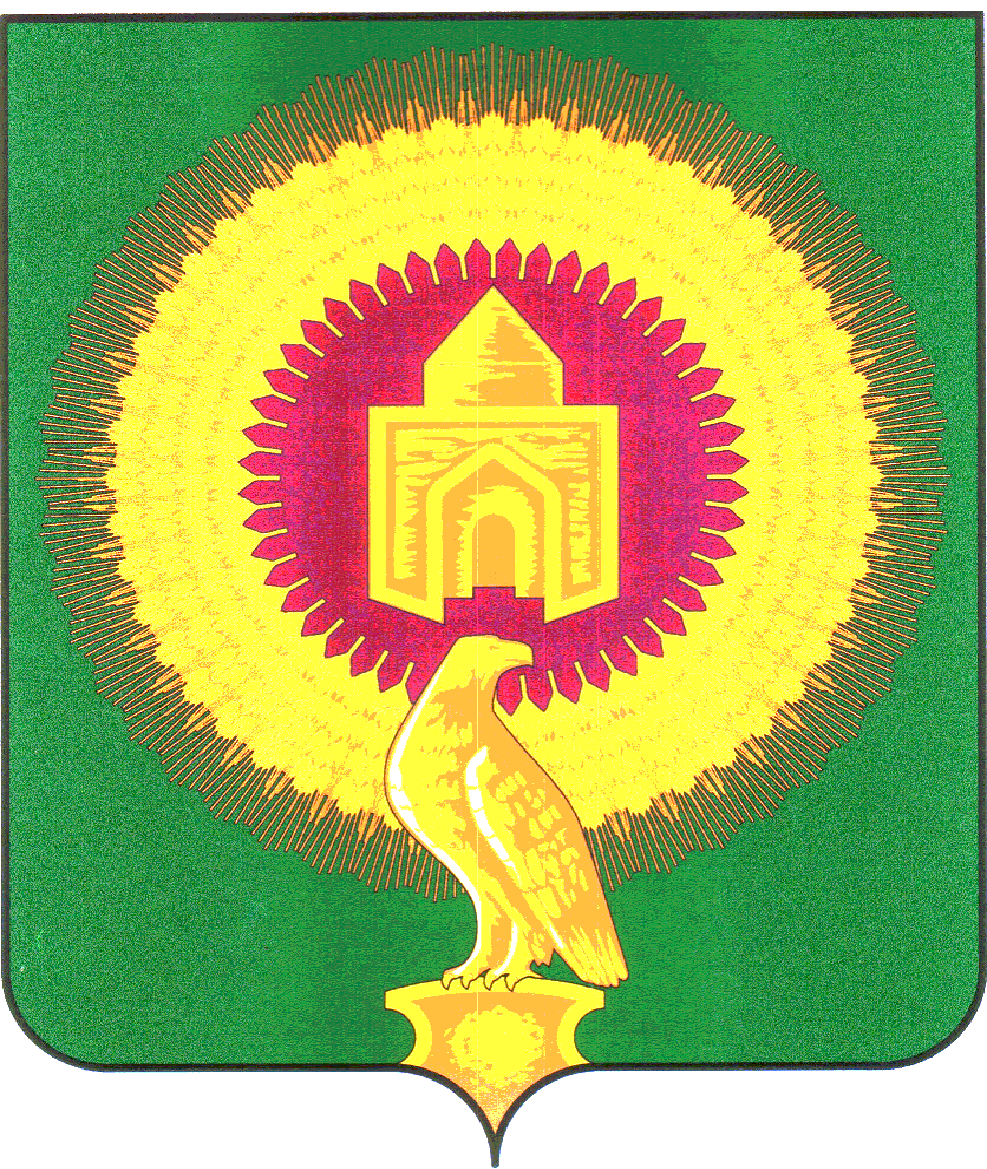 СОВЕТ ДЕПУТАТОВВАРНЕНСКОГО СЕЛЬСКОГО ПОСЕЛЕНИЯВАРНЕНСКОГО МУНИЦИПАЛЬНОГО РАЙОНАЧЕЛЯБИНСКОЙ ОБЛАСТИРЕШЕНИЕот 22 декабря 2022 года 	                                               № 35Об утверждении Положения«О межбюджетных отношениях вВарненском сельском поселении»В соответствии с Бюджетным кодексом Российской Федерации, Уставом Варненского сельского поселения Варненского муниципального района, Совет депутатов Варненского сельского поселенияРЕШАЕТ:Утвердить Положение «О межбюджетных отношениях в Варненском сельском поселении» (Приложение №1).Признать Решение Совета депутатов Варненского сельского поселения Варненского муниципального района от 06.11.2020 года № 10/1 «Об утверждении Положения «О межбюджетных отношениях в Варненском сельском поселении»» утратившим силу.Настоящее Решение подлежит официальному опубликованию в установленном порядке.Контроль за выполнением настоящего Решения возложить на главу Варненского сельского поселения Рябоконя А.Н.Настоящее Решение вступает в силу со дня его подписания и обнародования.Глава Варненского сельского поселения	       А.Н.РябоконьПредседатель Совета депутатов	Л.Ю.СтуденикинаПриложениек решению Совета депутатовВарненского сельского поселенияВарненского муниципального районаЧелябинской областиот 22 декабря 2022 года № 35ПОЛОЖЕНИЕ О межбюджетных отношениях Варненского сельском поселенииГлава I. ОБЩИЕ ПОЛОЖЕНИЯНастоящее Положение «О межбюджетных отношениях в Варненском сельском поселении» (далее - Положение) регулирует взаимоотношения между органами местного самоуправления Варненского сельского поселения Варненского муниципального района Челябинской области (далее - Поселение) и органами местного самоуправления Варненского муниципального района Челябинской области (далее – Района), при формировании и исполнении бюджета Варненского сельского поселения в сфере межбюджетных отношений.Правовая основа межбюджетных отношенийМежбюджетные отношения в Варненского сельском поселении регулируются Бюджетным кодексом Российской Федерации, Федеральным законом от 6 октября 2003 года № 131-ФЗ «Об общих принципах организации местного самоуправления в Российской Федерации», Положением о бюджетном процессе в Варненском сельском поселении, настоящим Положением, а также правовыми актами органов местного самоуправления Варненского сельского поселения.В случае противоречия настоящему Положению иного положения Варненского сельского поселения в части межбюджетных отношений применяется настоящее Положение.1.2. Основные понятия и термины, применяемые в настоящем ПоложенииПонятия и термины, использованные в настоящем Положении, применяются в значениях, определенных Бюджетным кодексом Российской Федерации, федеральными законами, законами Челябинской области, регулирующими бюджетные правоотношения.1.3. Участники межбюджетных отношений в Варненском сельском поселенииУчастниками межбюджетных отношений в Варненском сельском поселении являются:- органы местного самоуправления Варненского сельского поселения Варненского муниципального района Челябинской области;- органы местного самоуправления Варненского муниципального района Челябинской области.1.4. Формы межбюджетных трансфертов в Варненском сельском поселенииМежбюджетные трансферты из бюджета Варненского сельского поселения предоставляются в форме иных межбюджетных трансфертов.Иные межбюджетные трансферты из бюджета поселения бюджету района предоставляются при передаче району части полномочий по решению вопросов местного значения сельских поселений;2. Порядок и условия предоставления межбюджетных трансфертов в Варненском сельском поселении2.1. Основные условия предоставления межбюджетных трансфертов из бюджета Варненского сельского поселенияРазмеры иных межбюджетных трансфертов, передаваемых из бюджета поселения бюджету района, устанавливаются решением Совета депутатов Варненского сельского поселения «О бюджете Варненского сельского поселения на очередной финансовый год и на плановый период», а также решениями Совета депутатов Варненского сельского поселения «О внесении и дополнении изменений в решение о бюджете Варненского сельского поселения на соответствующий финансовый год и плановый период».Предложения о приостановлении (сокращении), предоставляемых из бюджета поселения иных межбюджетных трансфертов бюджету района, вносятся администрацией Варненского сельского поселения для принятия решения Советом депутатов Варненского сельского поселения, в соответствии с требованиями Бюджетного кодекса Российской Федерации.Иные межбюджетные трансферты из бюджета поселения бюджету района предоставляются в соответствии с заключенными соглашениями по форме согласно приложению № 1 к настоящему Положению.Соглашение о передаче району части полномочий поселения по решению вопросов местного значения заключается на основании решения Совета депутатов Варненского сельского поселения о передаче части полномочий поселения.2.2. Требования к соглашениюВ соглашении о передаче району части полномочий поселения в части предоставления иных межбюджетных трансфертов должна содержаться следующая информация:а) целевое назначение иных межбюджетных трансфертов;б) срок действия;в) размер предоставляемых иных межбюджетных трансфертов, а также условия их предоставления;г) порядок предоставления и расходования иных межбюджетных трансфертов на осуществление переданных полномочий;д) сроки предоставления отчета о расходах бюджета района, источником финансового обеспечения которых являются иные межбюджетные трансферты бюджета поселения.е) порядок осуществления контроля за надлежащим использованием иных межбюджетных трансфертов;ж) порядок возврата иных межбюджетных трансфертов;з) ответственность сторон за нарушение условий соглашения;и) финансовые санкции за ненадлежащее исполнение соглашения;к) условия и порядок прекращения действия соглашения, в том числе досрочного.2.3. Порядок перечисления иных межбюджетных трансфертовИные межбюджетные трансферты предоставляются в соответствии со сводной бюджетной росписью поселения в пределах лимитов бюджетных обязательств.Иные межбюджетные трансферты Варненского сельского поселения перечисляются один раз в год, в срок не позднее 01 декабря текущего года.Санкционирование перечисления иных межбюджетных трансфертов осуществляется администрацией Варненского сельского поселения.3. Контроль за использованием иных межбюджетных трансфертовКонтроль за целевым использованием иных межбюджетных трансфертов осуществляется на основании отчета о расходовании средств межбюджетных трансфертов по форме согласно приложению № 2 к настоящему Положению, предоставляемых органом местного самоуправления Варненского муниципального района в администрацию поселения. Периодичность предоставления отчетов определяются соглашением.Расходование средств, переданных в виде иных межбюджетных трансфертов, на цели, не предусмотренные соглашением, не допускается.Орган местного самоуправления района несет ответственность за целевое и эффективное использование иных межбюджетных трансфертов, соблюдение требований соглашений и настоящего Положения, достоверность представляемых администрации поселения сведений и документов в соответствии с законодательством Российской Федерации.Не использованные районом на конец финансового года иные межбюджетные трансферты подлежат возврату в бюджет поселения не позднее 31 декабря текущего года.В случае необходимости, в адрес поселения направляется письменное обоснование наличия потребности в неиспользованных остатках иных межбюджетных трансфертов на конец отчетного года для направления их на те же цели в последующем году.Иные межбюджетные трансферты в случае их использования не по целевому назначению взыскиваются в доход бюджета в порядке, установленном бюджетным законодательством Российской Федерации.Приложение № 1к Положению о межбюджетных отношенияхв Варненском сельском поселенииот 22 декабря 2022 года № 35СОГЛАШЕНИЕо передаче части полномочий по решению вопросов местного значения между органами местного самоуправления сельского поселения и муниципального района______________________                                                                                                                            _______________(место заключения соглашения)                                                                                                                                                                           (дата)_________________________________________________________________,                                                         (наименование органа местного самоуправления сельского поселения)именуемая (ый) в дальнейшем __________________ в лице ___________________,                                                                                                                                                                           (должность, ФИО) действующего на основании Устава Варненского сельского поселения,                                                                                             (наименование сельского поселения)с одной стороны, и ______________________________________________________                                                                             (наименование органа местного самоуправления муниципального района)именуемая (ый)  в дальнейшем __________________ в лице __________________,                                                                                                                                                                               (должность, ФИО)действующего на основании _____________________________________________                                                                                                     (нормативный правовой акт муниципального района)с другой стороны, вместе именуемые Стороны, руководствуясь _____________________________________________________________________________________,                                                                  (указать Федеральные Законы, нормативные правовые акты)заключили настоящее Соглашение о нижеследующем:1. Предмет СоглашенияПредметом настоящего Соглашения является передача _________________________________________________________________________________                                                 (наименование органа местного самоуправления сельского поселения)___________________________________________________________________                                               (наименование органа местного самоуправления муниципального района)части полномочий по осуществлению ____________________________________                                                                                                              (указать полномочия по решению вопросов местного значения)2. Порядок определения и предоставления ежегодного объема межбюджетных трансфертов2.1. Ежегодный объём иных межбюджетных трансфертов, предоставляемых из бюджета Варненского сельского поселения Варненского муниципального                           (наименование сельского поселения)района Челябинской области для осуществления полномочий в 20___ году составляет__________ (______________) рубля (ей).                                      (указать сумму (расшифровка суммы))2.2. Межбюджетные трансферты из бюджета ________________ сельского                                                                                                                                      (наименование сельского поселения)поселения Варненского муниципального района Челябинской области в бюджет Варненского муниципального района перечисляются один раз в год, в срок не позднее 01 декабря текущего года.3. Порядок осуществления контроля за надлежащим использованием межбюджетных трансфертов3.1. ________________________________________________ предоставляет                                              (наименование органа местного самоуправления муниципального района)_____________________________________________________ ежегодный отчет                           (наименование органа местного самоуправления сельского поселения)о расходовании средств межбюджетных трансфертов, переданных для их осуществления в срок до ___________________.3.2. Расходование средств, переданных в виде иных межбюджетных трансфертов, на цели, не предусмотренные Соглашением, не допускается.3.3. В случае нецелевого использования иных межбюджетных трансфертов финансовые средства подлежат возврату в бюджет Варненского сельского                                                                                                                                      (наименование сельского поселения)поселения Варненского муниципального района не позднее 31 декабря текущего года.3.4. _______________________________________________________ несет                                                (наименование органа местного самоуправления муниципального района)ответственность за нецелевое использование иных межбюджетных трансфертов в соответствии с законодательством Российской Федерации.Финансовые санкции за ненадлежащее исполнение Соглашения4.1. В случае неисполнения или ненадлежащего исполнения Соглашения стороны несут ответственность в соответствии с действующим законодательством.4.2. _________________________________________________ осуществляет                                         (наименование органа местного самоуправления муниципального района)и несет ответственность за осуществление переданных ей полномочий в той мере, в какой эти полномочия обеспечены финансовыми средствами.5. Срок действия Соглашения5.1. Настоящее Соглашение вступает в силу с _________ 20___ года и действует до _________ 20___ года.5.2. Действие настоящего Соглашения может быть прекращено досрочно:5.2.1. В случае внесения изменений и дополнений в законодательство Российской Федерации, регулирующее порядок заключения соглашений о передаче органами местного самоуправления друг другу осуществления части своих полномочий, а также отнесение вопросов, полномочия по решению которых передаются по настоящему Соглашению, к ведению федеральных органов государственной власти, органов государственной власти субъектов Российской Федерации, органов местного самоуправления муниципального района.5.2.2. В случаях ненадлежащего осуществления полномочий, одной из сторон, переданных по настоящему Соглашению.5.2.3. По соглашению Сторон.5.3. О досрочном расторжении Соглашения по основаниям, предусмотренных в пунктах, соответствующая сторона обязана заявить путем письменного уведомления не позднее 1 месяца.6. Дополнительные положения6.1. Настоящее Соглашение составлено в _____ экземплярах, имеющих одинаковую юридическую силу, по одному экземпляру для каждой из Сторон.6.2. Все изменения и дополнения к настоящему Соглашению совершаются в письменной форме и подписываются уполномоченными на то представителями обеих Сторон.6.3. Все дополнения к настоящему Соглашению, заключенные сторонами во исполнение настоящего Соглашения, являются неотъемлемыми частями.6.4. По вопросам, не урегулированным настоящим Соглашением, Стороны руководствуются действующим законодательством.7. Юридические адреса, реквизиты и подписи СторонПриложение № 2к Положению о межбюджетных отношенияхв Варненском сельском поселенииот 22 декабря 2022 года № 35ОТЧЕТо расходовании средств межбюджетных трансфертов__________________________________________________(Наименование уполномоченного органа местного самоуправления)за _____________ 20__ годаРуководитель уполномоченногооргана местного самоуправления	 ______________________  _____________________                    ( подпись)                            (Ф.И.О.)Исполнитель _________________  _____________________                    ( подпись)                            (Ф.И.О.)«___»___________ 20___г.М.П.Орган местного самоуправления сельского поселенияОрган местного самоуправления муниципального районаОрган местного самоуправления ___________________________________________________Юридический и почтовый адрес:____________________________________________________ИНН __________________ КПП ____________________________________________________ФУ – администрации Варненского муниципального района ___________________________________________________________ОТДЕЛЕНИЕ ЧЕЛЯБИНСК Банка России г.Челябинск // УФК по Челябинской области г.ЧелябинскБИК: _____________л/с ___________________)р/с _______________________________Руководитель уполномоченного органа местного самоуправления ____________________________________________________________________________  ___________________              (подпись)                                         (ФИО)М.П.Орган местного самоуправления ___________________________________________________Юридический и почтовый адрес:____________________________________________________ИНН __________________ КПП ____________________________________________________ФУ – администрации Варненского муниципального района ___________________________________________________________ОТДЕЛЕНИЕ ЧЕЛЯБИНСК Банка России г.Челябинск // УФК по Челябинской области г.ЧелябинскБИК: _____________л/с ___________________)р/с _______________________________Руководитель уполномоченного органа местного самоуправления ____________________________________________________________________________  ___________________              (подпись)                                                (ФИО)М.П.Вид иных межбюджетных трансфертов№ и дата соглашенияОстаток иных межбюджетных трансфертов на начало годаПоступило средств из бюджета другого уровняПоступило средств из бюджета другого уровняПроизведено расходовПроизведено расходовВозвращено неиспользованных остатков иных межбюджетных трансфертов прошлых летОстаток иных межбюджетных трансфертов на конец отчетного периодаПричины неисполненияВид иных межбюджетных трансфертов№ и дата соглашенияОстаток иных межбюджетных трансфертов на начало годас начала годав том числе за отчетный периодс начала годав том числе за отчетный периодВозвращено неиспользованных остатков иных межбюджетных трансфертов прошлых летОстаток иных межбюджетных трансфертов на конец отчетного периодаПричины неисполнения12345678910